Avi pou Lokatè a: Avi sou elijiblite lokatè SHERA (dosye ki pagen patisipasyon ak avi sou dèt) Dènye Mizajou: 28 Oktòb 2021 TEXT BELOW: From Owner to Tenant on Owner/Property Manager Letterhead _______________________________________________________________ Avi Inelijibilite Lokatè pou SHERA ___________________________________________________________ Dat:  _______________   Pwopriyetè/Manadjè Pwopriyete: ____________________________ Non Kandida a:  _______________________________                 Adrès, Vil ak Kòd Pos.:  __________________________________________________________________ Avi sa a se pou enfòme w Pwopriyetè/Manadjè Pwopriyete a te detèmine kay ou pa elijib pou SHERA epi nou p ap depoze yon demann pou asistans lwaye SHERA nan non ou.  Rezon pou Inelijibilite (koche tout rezon ki aplikab yo) Ou menm oswa reprezantan w pa t ranpli, siyen, oswa depoze Sètifikasyon Lokatè a.  
 Ou menm oswa reprezantan ki deziyen an pa te repòn nan lespas 14 jou depi lèt Sansibilizasyon Lokatè nou te voye ba ou; epi nou te eseye kontakte w san siksè omwens yon fwa nan telefòn, ak tèks, oswa imèl pandan yon peryòd 10 jou kalandè pou mande si w enterese patisipe;  
 Ou menm oswa reprezantan legal ou te konfime alekri ou pa vle patisipe. 
Twòp-Revni: Revni kay ou depase limit pwogram nan sou revni (80% nan Revni Mwayen pou Zòn nan).  
Lwaye w Dwe ki Inelijib: Aplikasyon w lan te bezwen asistans (1) ak lwaye ki poko anreta; (2) pou plis pase 18 mwa lwaye; oswa (3) ak lwaye pou mwa ki pa enkli nan peryòd elijib SHERA a ki te kòmanse nan dat 1ye avril 2020. 
Benefis Idantik: Kay ou te resevwa, oswa te apwouve resepsyon, lòt benefis ki kouvri menm depans ou te mande atravè SHERA pou menm peryòd tan an.  
Lòt Rezon: Kay ou inelijib pou kèk lòt rezon nou eksplike anba a: Tanpri remake lwaye ou toujou dwe an aryè se $______________________. Si w ta gen nenpòt kesyon sou avi sa a oswa w bezwen asistans pou w konprann avi sa a, asistans lengwistik, oswa akomodasyon rezonab, tanpri kontakte [insert phone number and email address of contact].Revizyon Administratif Si w pa dakò ak detèminasyon Pwopriyetè/Manadjè Pwopriyete anwo a, ou ka mande Pwopriyetè/Manadjè Pwopriyete a revize desizyon li.  Pou mande yon revizyon, fòk ou voye yon demann alekri ki genyen ladan li yon deklarasyon alekri ak dokimantasyon sipò sou rezon w kwè desizyon an enkòrèk. Ou dwe voye demann alekri sila sou imèl, lapòs, oswa delivre alamen nan lespas 15 jou kalandriye depi dat Avi sa a bay: (Property Manager contact information, including email address and mailing address) Yon manm staf Pwopriyetè/Manadjè Pwopriyete a ki pa te fè detèminasyon inelijibilite inisyal la pral fè revizyon yo. Yon revizyon administratif diferan ak yon odyans. Nou p ap pran temwayaj. Pwopriyetè/Manadjè Pwopriyete a pral revize eksplikasyon alekri w ak dokimantasyon sipò w pandan pwosesis sa a sèlman. Pandan revizyon Pwopriyetè/Manadjè Pwopriyete a, yo pral revize tout aspè nan elijibilite w.Pwopriyetè/Manadjè Pwopriyete a pral enfòme w sou desizyon an nan lespas 15 jou sou kalandriye depi li resevwa demann alekri w la nan adrès postal oswa imèl ou te ba li. Pa genyen apèl apre konklizyon sa. LÒT RESOUS POU ASISTANS AK LOJMAN KI DISPONIB POU OUAjans Administrasyon Rejyonal (Regional Administering Agency, RAA) : RAA yo administre Pwogram Asistans Kriz Lwaye (ERAP) ki ofri èd pou fanmi ki elijib yo ki gen dèt lwaye, lwaye potansyèl, depans demenajman ak depans sèvis piblik yo.  Sit entènet: Pou jwenn RAA pa w ale sou: https://hedfuel.azurewebsites.net/raa.aspx.  COVID Eviction Legal Help Project (CELHP) : Atravè sis pwogram èd legal rejyonal, CELHP asiste lokatè ki gen fèb revni yo ak rekòmandasyon, enfòmasyon legal, ak reprezantasyon legal pou esklizyon ki gen rapò ak COVID nan tout eta ak nan Tribinal Lojman. Yon avoka kapab konseye w sou lalwa, refere w a resous, ranpli ak depoze papye tribinal, ak reprezante w. Yon avoka kapab ede w avan yon ka rive nan tribinal oubyen si yon ka nan tribinal deja.  Sit entènet: https://evictionlegalhelp.org/  Sant Medyasyon Kominotè:  Ou ka jwenn medyasyon gratis nan tribinal pou diskisyon kontra lwaye ki gen rapò ak COVID-19 ant oumenm ak pwopriyetè a. Medyasyon se yon pwosesis konfidansyèl, volontè e ki san jijman, kote yon twazyèm pati ki net (medyatè a) ede moun rezoud pwoblèm ki baze sou sa ki enpòtan pou yo. Sit entènet: https://www.resolutionma.org/housing   Sant Edikasyon Konsomatè Lojman (Housing Consumer Education Centers, HCEC): HCEC yo ka oryante w lòt resous ki gen rapò ak estabilite lojman.  Sit entènet: Pou jwenn HCEC rejyonal pa w ale sou  https://www.masshousinginfo.org/ 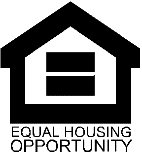 Purpose: If a tenant or their representative declines to sign the tenant certification, is otherwise unresponsive to the owner’s request to participate, or if the owner has determined that a tenant is not eligible, the owner shall send the tenant a notice documenting tenant’s failure to participate, identifying outstanding arrears still due, and information on other eviction diversion resources.  To: Tenant Head of Household  From: Property Owner / Authorized Agent on Letterhead  Timing (When to send): When owner has determined application ineligibility or tenant is choosing non-participation Subject: SHERA Tenant Ineligibility Notice (Non-Participation Record and Notice of Outstanding Arrearages) Attachments: N/A 